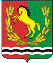 АДМИНИСТРАЦИЯМУНИЦИПАЛЬНОГО ОБРАЗОВАНИЯ РЯЗАНОВСКИЙ СЕЛЬСОВЕТ
АСЕКЕЕВСКОГО РАЙОНА ОРЕНБУРГСКОЙ ОБЛАСТИПОСТАНОВЛЕНИЕ =====================================================================18.01.2023                                       с. Рязановка                                       № 01-п Об установлении расходного обязательства муниципального образования Рязановский сельсоветАсекеевского района Оренбургской областиВ целях решения вопросов местного значения в соответствии с полномочиями, определенными Федеральным законом от 6 октября 2003 года № 131-ФЗ «Об общих принципах организации местного самоуправления в Российской Федерации», руководствуясь ст. 27 Устава муниципального образования Рязановский сельсовет, постановляю:Установить расходные обязательства муниципального образования Рязановский сельсовет Асекеевского района Оренбургской области по предоставлению межбюджетных трансфертов бюджетам сельских поселений Асекеевского района в целях софинансирования расходных обязательств сельских поселений на реализацию мероприятий по капитальному ремонту объектов коммунальной инфраструктуры, в рамках подпрограммы  «Модернизация объектов коммунальной инфраструктуры Оренбургской области» государственной программы «Обеспечение качественными услугами жилищно-коммунального хозяйства населения Оренбургской области».Установить, что финансовое обеспечение расходного обязательства, указанного в пункте 1 настоящего постановления, осуществляется за счет поступающих субсидий из областного бюджета.Контроль за исполнением настоящего постановления оставляю за собой.Настоящее постановление вступает в силу со дня его подписания и распространяется на правоотношения , возникшие с 1 января 2023 года.Глава муниципального образования                                      А.В. БрусиловРазослано: прокурору района, администрации района, в дело.